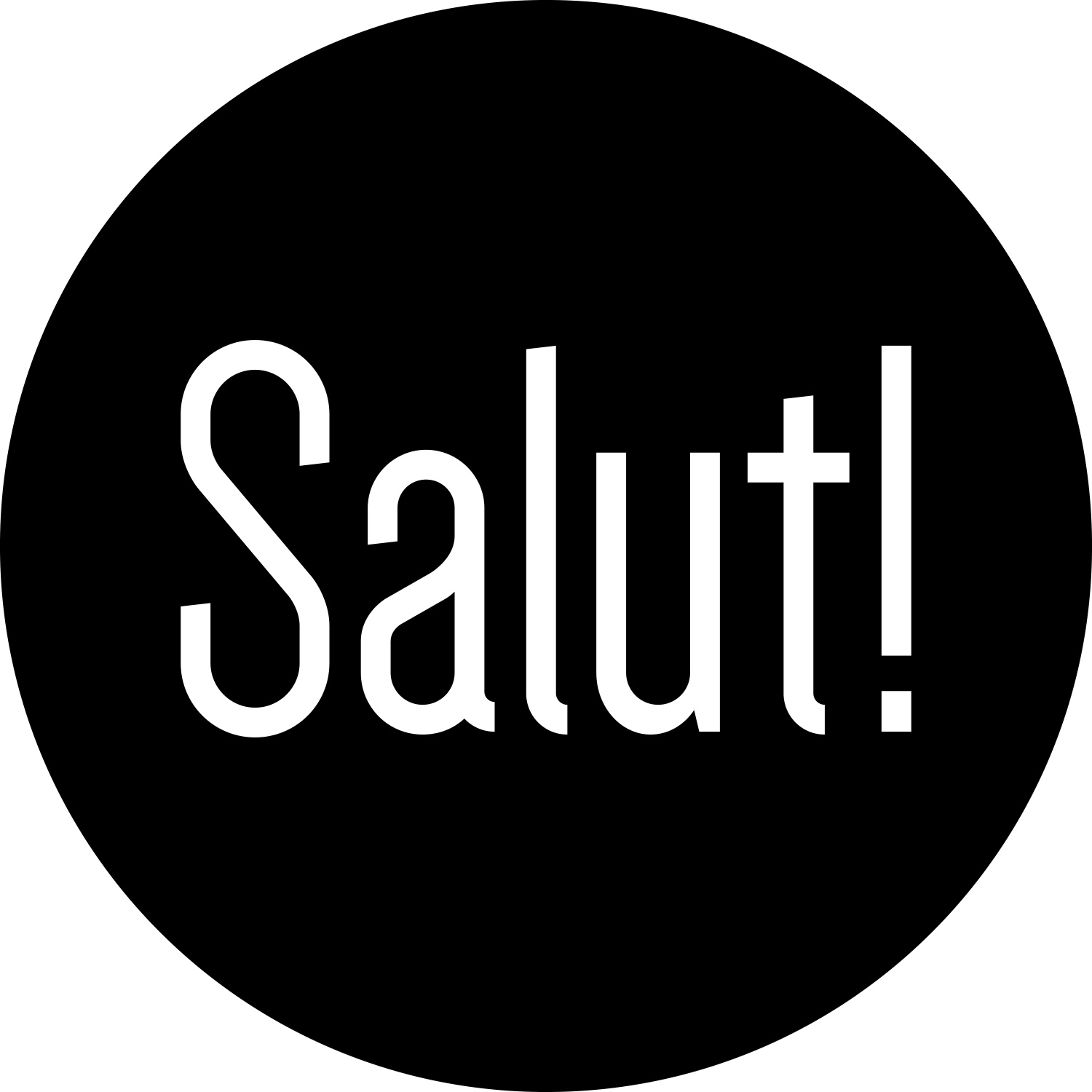 5 Course Set Menu / 60 per personAmuse Bouche - Chef’s choice of greeting from the kitchenOn the table: Focaccia and Whipped Butter to shareStartersAsparagus, Sugar Snaps, Cashew Custard, Preserved Lemon, Toasted Almond (VG) (GF) (N)Classic Beef Fillet Tartare, Rocket Emulsion, Crispbread (DF)Wild Garlic & Potato Espuma, Lyonnaise Onions, Slow Cooked Egg (V) (GF)
Scallop Carpaccio, Pickled Green Tomato, Goji Berry & Mirin Dressing (DF) (GF)MainLamb Rump, Spring Pea & Mint, Asparagus, French Beans, Shallots & Smoked Bacon (GF)Pan-Seared Market Fish, Leek & Courgette Velouté, Wakame, Celeriac Fondant (GF) Beef Sirloin, Purple Sprouting Broccoli, Mushroom, Pomme Purée, Bordelaise Sauce (MR) (GF) +6 supp.Herb-Marinated Cauliflower, Lentils, Beetroot, Wild Garlic Tofu Cream, Seeds (VG) (GF)           On the table: Selection of Side Dishes to share (VG)Cheese Selection, Quince Jelly, Oatcakes to share (GF)DessertCarrot Cake, Blood Orange, Walnut, Cointreau Cream (VG) (N)Dark Chocolate & Banana Choux Bun, Hazelnut (V) (N) Poached Rhubarb Pavlova, Strawberry, Jurançon Crème Patisserie (V) (GF)** - Gluten Free upon requestA discretionary 12.5% service charge will be added to your bill, which goes directly to our team.Game may contain shot. We do not accept American Express.